БИЗНЕС-КОНЦЕПЦИЯ «Фермерские продукты»Саратовская область2023 год1. Для осуществления деятельности по реализации фермерских продуктов необходимо зарегистрироваться  в качестве:- самозанятого или ИП* Для оформления в качестве ИП постановка на учет осуществляется в отделении ИФНС по месту постоянной регистрации гражданина (лично, через МФЦ).Список необходимых документов:- документ, удостоверяющий личность (паспорт);-  ИНН;- квитанция об уплате госпошлины в размере 800 руб. Сформировать квитанцию на уплату госпошлины можно с помощью сервиса «Уплата госпошлины» (С 01.01.2019 при направлении документов для государственной регистрации в форме электронных документов, в том числе через МФЦ, уплачивать государственную пошлину не требуется!);- заявление по форме № Р21001: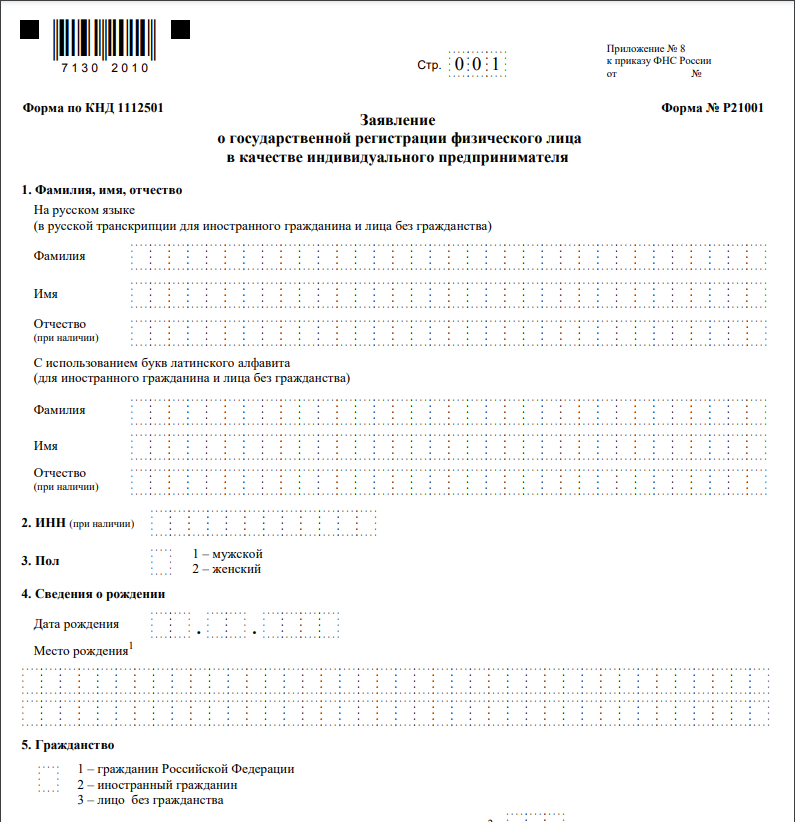 Также нужно определиться с видом предпринимательской деятельности (ОКВЭД).Через 3 рабочих дня после подачи документов в налоговом органе можно получить лист записи ЕГРИП.* Для оформления в качестве самозанятого достаточным будет установить приложение «Мой налог» на свой телефон. Оформление в качестве самозанятого гражданина абсолютно бесплатное.Размер  налога на профессиональный доход – 4%.Более подробную информацию о приложении можно получить на сайте ФНС России (https://npd.nalog.ru/app/):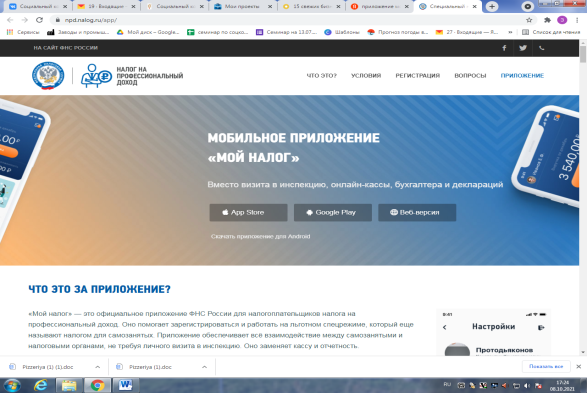 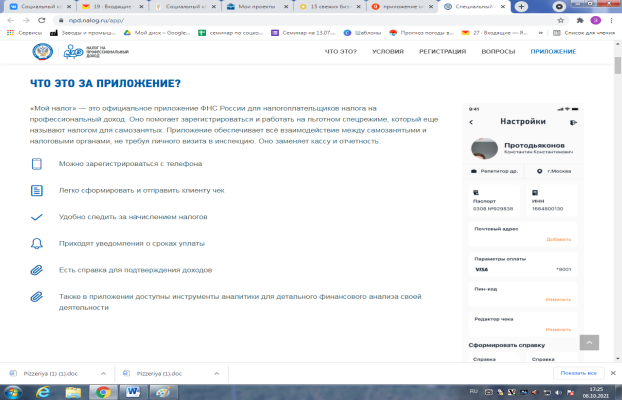 2. Выбрать место для осуществления предпринимательской деятельности.Для открытия своего дела нужно выбрать населенный пункт, в котором проживает гражданин, а также выбрать место ведения деятельности (пример: арендовать помещение).3. Рассчитать затраты, необходимые для реализации проект4. Предусмотреть виды товаров для реализации населениюВ таблице приведен наиболее распространенный вид товаров, их стоимость и планируемое количество реализации в месяц5.  Рассчитать перечень постоянных расходов6.  Расчет налоговых платежей в бюджетЗа год сумма налога составит – 3 200 руб.* 12 мес.= 38 400 руб.7. Финансовые результаты деятельностиВажно:Приобрести все необходимое можно через сайты:- «Яндекс Маркет» (https://market.yandex.ru/); - «Ситилинк» (https://www.citilink.ru/); - «ДНС» (https://www.dns-shop.ru/);- «Leroy Merlin» (https://leroymerlin.ru/);- «Wildberries» (https://www.wildberries.ru/);    - «Ozon» (https://www.ozon.ru/).    Для ведения деятельности нужно иметь предпринимательское образование и навыки, пройти обучение можно в:- Общество с ограниченной ответственностью «Бизнес – инкубатор Саратовской области» (г. Саратов, ул. Краевая, д.85, тел.: 8(8452) 24-54-78.Для привлечения клиентов следует организовать:- рекламу (через соц. сети);- дегустацию;- скидки постоянным клиентам.№п/пНаименование позицииКол-во(ед.)Стоимость(руб.)1.Аренда помещений 37 0002.Холодильная витрина 80 0003.Морозильный ларь50 0004.Сыроварка      43 0005.Стеллажи30 0006.Стол, стулья10 000ИТОГОИТОГО250 000№ п/пВид товараРасчетРасчетРасчет№ п/пВид товараКол-вокг.Стоимость (руб. за кг.)Итого/ месяц (руб.)1Сыр18150027 0002Творог5350026 5003Масло5350026 500Итого 80 000№ п/пРасходы/доходыСумма (тыс. руб.)1.Транспортные расходы4 0002.Оплата коммунальных услуг5 0003.Оплата аренды помещения 10 0004.Расходный материал5 0005.Налоги3 200Вид налогаКак рассчитатьСумма налога в месяц, руб.НПДСумма дохода*4% 80 000*4% = 3 200№ п/пНаименованиепоказателейСумма в месяц, руб.Сумма за год, руб.1.Расходы на оказание услуг24 000288 0002.Размер налогов 320038 4003.Планируемый доход80 000960 0004. Размер чистой прибыли52 800633 600